Черкасов Михаил ЮрьевичРодился 29 марта 1968 г. (55 года)e-mail: mikhail@cherkasov.ch; web-site: www.cherkasov.ch  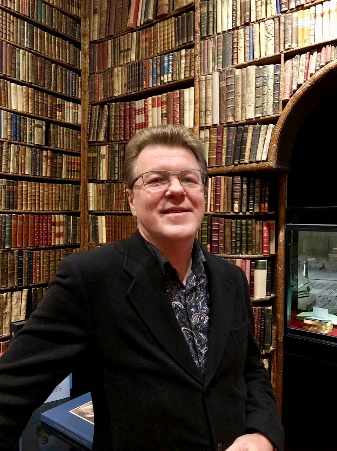 Опыт работыОсновное место работыС июня 2015 – по наст. вр.	ООО «Славянск ЭКО». Компания, владеющая нефтеперерабатывающим заводом (мощность переработки – 5,2 млн. тонн) и сетью из 120 АЗС. Годовой оборот – USD 3bn. www.slaveco.ru.Директор по корпоративному финансированию (Краснодарский край - Москва, Россия). С 2021 г.	Член Совета Директоров, Генеральный директор управляющей компании «УК «ОМНИ-ПРО».Привлечение финансирования для обеспечения проектов компании: кредитные линии в западных и азиатских банках; лимиты оборотного, проектного и торгового финансирования в российских банках. Выпуск облигаций на российском рынке в рублях и юанях. Подготовка консолидированной отчетности по стандартам РСБУ и МСФО. Участие в разработке стратегии развития бизнеса. За период работы: выручка компании увеличилась с 17 до 180 млрд. руб. в год. Компания сумела профинансировать и построить новые блоки атмосферной и вакуумной дистилляции, заканчивает строительства блока по производству высокооктановых бензинов. Работа по совместительству: с 2011 по наст. вр.	НИУ Высшая школа экономики, Институт профессиональной переподготовки специалистов (Москва); Банковский институт. Читаю курсы для студентов вечерней формы обучения (на русском и английском) о теории и практике международной торговли и финансов. Курсы: «Корпоративные финансы», «Менеджмент инвестиционных проектов», «Практика привлечения финансирования на международных финансовых рынках». www.hse.ruС октября 2014 – по наст. вр.	ООО «СИ-ЭЙЧ-ЭМ Партнерз», CHM partners. Компания, предоставляющая консультационные услуги по привлечению финансирования на российском и международном рынке. Годовой оборот – RUR 4M. www.chmpartners.ru. Управляющий директор и владелец (Москва, Россия). Реализованные проекты по привлечению финансирования для компаний в строительном секторе, в секторе ритейла нефтепродуктов, в металлотрейдинге.Ранее работал:С марта 2015 – 2018 г.	ООО «Прайм-стар ресторантс груп». Компания, владеющая сетью из 100 ресторанов. Годовой оборот – USD 50M. www.prime-star.ru.Финансовый директор (Москва, Россия, до октября 2015 г.). Привлечение финансирования для обеспечения проектов компании. Подготовка консолидированной отчетности, инвестиционных проектов. Контроль бюджета. Руководство финансовым департаментом 15 человек. Создание финансовой модели развития компании. Привлечение кредитных ресурсов для реализации инвестиционной стратегии компании в российских банках. Проведение сделки buy-back по выкупу акций у нескольких миноритарных акционеров компании (западные фонды).Финансовый контролер Совета директоров. После изменения состава акционеров компании и изменения стратегии компании перешел на позицию с осуществлением контрольных функций. Обсуждение с акционерами ежемесячных и ежеквартальных финансовых результатов деятельности, прогнозы денежных потоков и финансовых результатов, анализ план/факт исполнения бюджета компании.С марта 2013 – по февраль 2015	ScanOil Group, ООО «СканОйл». Компания, осуществляющая дистрибуцию нефтепродуктов корпоративным клиентам посредством процессинга топливных карт. Годовой оборот – USD 150M. www.scanoil.ru; www.scanoil.ch. Дочерние структуры компании работали в России, Швейцарии, Латвии, Литве, Эстонии, Финляндии, Сербии, Польше, Болгарии, Китае.	Директор по корпоративному финансированию, исполнительный директор ScanOil Global Trading SA (Lausanne, Switzerland). Привлечение финансирования для обеспечения проектов компании. Открытие лимитов финансирования в российских и европейских банках. Получение страхования коммерческих рисков от группы Hermes в Швейцарии. Подготовка консолидированной отчетности группы. Проведение первого аудита группы с аудитором «большой четверки». Создание структуры взаимоотношений дочерних компаний внутри группы, обеспечивающей минимизацию налоговых рисков в разных странах. Создание финансовой модели развития компании. Поиск венчурного инвестора для участия в одном из проектов группы. Открытие и обслуживание лизинговых контрактов на оборудование.С 1999 года по январь 2013 г.	VALINOR PLC (ранее носила названия «Группа Югтранзитсервис», VALARS Group, Silverstone SA) - компания с годовым оборотом 1 млрд. USD. Международная торговля зерном и нефтепродуктами; сельхозпроизводство. www.valinor-in.ru. Дочерние предприятия группы были расположены в России, Украине, Швейцарии, Казахстане, Египте, Кипре. 6 000 работающих.С декабря, 2006	Член Совета Директоров, Заместитель ген. директора, Глава дивизиона корпоративного финансирования, миноритарный акционер 6%.Корпоративное финансирование: выпуски облигаций, привлечение долгосрочных синдицированных кредитов и торгового финансирования, проекты реструктуризаций. Общая сумма лимитов финансирования, открытых в зарубежных банках, - до USD 350М. Общая сумма лимитов, открытых в российских и украинских банках, - до USD 400М. Реализованные проекты с двумя десятками кредитных учреждений в России, Великобритании, Швейцарии, США, Нидерландах, Украине, Австрии, Франции, Египте. Личное участие во всех отношениях с зарубежными кредитными учреждениями. Банки, в которых были получены кредитные линии: Сбербанк, Петрокоммерц, Альфа-банк (Украина), Deutsche Bank, BNP Paribas, BCV, BCGE, ING, Societe General, BCP, ABN-Amro (Нидерланды и США), Garantibank (Нидерланды), Credit Europe, Raiffeizen (Австрия), Credit Suisse, UBS, CIB (Египет). Основная работа в течение всего периода – организация финансирования торговли биржевыми товарами (агропродукция, нефтепродукты).Подготовка и проведение IPO компании: подготовка проспекта эмиссии, отношения с инвесторами, инвестиционными банками, аудиторами, юридическими и финансовыми консультантами, участие в road-show. Руководство зарубежными филиалами. Административное и финансовое руководство подразделением международной торговли. Разработка и мат. моделирование финансовой стратегии компании. Разработка и реализация схем хеджирования ценовых рисков в торговой стратегии компании. Сотрудничество с юридическими, страховыми, консалтинговыми, фрахтовыми и сюрвейерскими компаниями. PR-менеджмент: поддержание имиджа группы в российских и иностранных СМИ. Подготовка консолидированной отчетности группы, сотрудничество с аудиторскими компаниями «большой четверки» и аудиторами в странах пребывания.Многочисленные реструктуризации долга с банками: Сбербанк, Альфабанк, Петрокоммерц, Сбербанк-Капитал, Deutschebank, BNPP, BCV, BCGE, Garantibank. Участие в размещении (private placement) start-up проекта (www.anywayanyday.com), принадлежащего акционеру группы. Привлечено на начальном этапе деятельности компании USD 10М.В период 1999-2006 гг. также занимал в предприятиях группы следующие должности:	Член Советов Директоров многих дочерних предприятий группы.2006 - 2010	Директор Valars SA. Международная торговля зерновыми (проживал и работал в Lausanne, Switzerland).2003 - 2006	Финансовый директор Silverstone SA (Lausanne, Switzerland). Компания в период 2004 – 2006 являлась крупнейшим экспортером зерновых из России и Украины.2000 - 2003	Пред. Правления банка «Казначей» (ныне «Ренессанс Кредит»). Руководитель банка, принадлежащего группе. Приобретение банка, формирование структуры и стратегии. Основной бизнес-процесс банка - финансирование международной торговли агропродукцией, нефтепродуктами, металлами. Продажа банка стороннему инвестору.1999 - 2000	Финансовый директор московского офиса компании Overstar Trading Ltd. Международная торговля зерновыми.В предыдущие годы:1996 - 1999	Страховая компания РОСНО (Москва).  Реализация проектов регионального развития компании.1995 - 1996	Банк Менатеп (Москва). Начальник отдела регионального развития банка. Заместитель председателя совета директоров ОАО “Тамбовнефтепродукт”; Председатель Совета директоров ОАО Банк “Курган”1992 - 1995	Банк «Нефтяной капитал» (Москва). Вице-президент (Заместитель председателя правления). Управление и контроль юридического, планово-экономического блоков, департамента международных расчетов и корреспондентских отношений.1991 - 1992	Коммерческий банк делового сотрудничества (Москва). Начальник юридического департамента.Образование:1975 - 1985		Школа № 8, Таганрог, РФ. Окончил с золотой медалью.1985 - 1990	МГУ им. Ломоносова, юридический факультет, специальность «Правоведение». Диплом с отличием.1994 – 1995	Финансовая Академия при Правительстве РФ. Повышение квалификации по специальности «Банковское дело».2000	Всероссийская академия внешней торговли. Повышение квалификации по специальности «Финансы».Важные публикации:2001	Статья о стратегии развития банковской системы https://bankmib.ru/1214.html 2021 	Дебютный выпуск облигаций ООО «Славянск Эко» https://youtu.be/ynTGnnjdl7A2024	Выпуск облигаций ООО «Славянск Эко» в юанях https://youtu.be/p72rK2uwLeg О себеВсегда добиваюсь результата.Обладаю значительным опытом в различных видах бизнеса, особенно в его финансовых аспектах. Многолетний опыт в области получения и предоставления торгового и предэкспортного финансирования. Организовывал синдикаты банков по предоставлению торгового финансирования на усовершенствованных принципах, адаптированных к меняющимся реалиям рынка.Глубоко знаю теорию и практику международной торговли и финансов. Практическое знание документарного банковского бизнеса (letters of credit, guarantees, collateral management, BPO), Incoterms, специализированных правил торговли GAFTA, FOSFA, международной арбитражной практики, правил и принципов морских перевозок, принципов работы и документооборота портового и складского хозяйства.Приобрел многочисленные контакты в европейских и отечественных банковских, страховых и торговых компаниях. Владею глубокими практическими знаниями РСБУ, IFRS, руководил подразделениями учета и отчетности в России и за рубежом. Несколько раз организовывал перестройку учета в компаниях.Знаю российское, украинское, швейцарское и кипрское гражданское и налоговое законодательство. Курировал юридические подразделения компании.Разрабатываю финансовые модели. Руководил подразделениями бизнес—анализа. Разрабатывал и внедрял практику хеджирования рисков в компании.Принимал непосредственное участие в подготовке и проведении IPO, выпусков облигаций, привлечении синдицированных и клубных кредитов, многочисленных проектах реструктуризаций. Создавал, руководил и ликвидировал компании в России, Швейцарии, Кипре, Польше, балтийских странах, Китае.Свободно владею английским языком. Многолетний опыт публичных выступлений и переговоров на русском и английском языке. Читаю по-французски. Увлекаюсь горными лыжами, бильярдом, игрой на гитаре, много читаю. Семейное положение: женат, трое детей.Публикации:2001 г. – Журнал «Банки, деньги, инвестиции, бизнес» - о путях развития банковской системы России. https://bankmib.ru/1214.html 2021 г. – Журнал RUS Cbonds – об облигациях, выпущенных компанией. https://rusbonds.ru/interviews/2555  2021 г., декабрь – Журнал «Финансовый директор» - Статья «Дорожная карта выпуска облигаций».2021 г. – Видео-конференция «Дебютный выпуск облигаций «Славянск ЭКО». https://www.youtube.com/watch?v=ynTGnnjdl7A Награды:2021 г. – признание выпуска облигаций ООО «Славянск Эко» лучшим выпуском в нефтегазовом секторе по версии издания Cbonds